Considera queste figure. 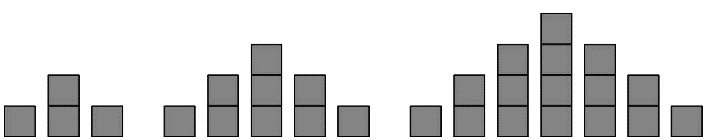  	1			       2					         3Disegna qui sotto come pensi che sarà la figura 4. 












Evidenzia con un colore i quadratini che sono stati aggiunti nella figura 4 rispetto alla figura 3. Con un altro colore, mostra dove si trovano nella figura 4, i quadratini che componevano la figura 1.Quanti quadratini ci sono nella figura numero 4? ………..Quanti quadratini sono stati aggiunti alla figura 3 per formare la 4? ………Quanti quadratini ci saranno nella figura numero 10? ……….…Quanti quadratini ci saranno nella figura numero 100?  ………..Quanti quadratini ci saranno nell’n-esima figura?

………………………………………………………………………………..
Considera ora queste figure:
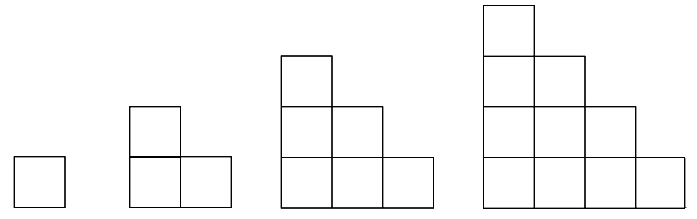        1 		   2 			    3 				      4Fai un disegno qui sotto della figura 5. Evidenzia con un colore i quadratini che sono stati aggiunti nella figura 5 rispetto alla figura 4. Con un altro colore, mostra dove si trova nella figura 5, il quadratino della figura 1.Quanti quadratini ci saranno nella figura numero 5?  …………..Quanti quadratini ci saranno nella figura numero 10?

………………………………………………………………………………..Quanti quadratini ci saranno nella figura numero 100?

………………………………………………………………………………..Quanti quadratini ci saranno nell’n-esima figura?

………………………………………………………………………………..
Figure che crescono

(attività tratta e adattata dai materiali di youcubed.org)